ZAJTRK- žganci z  mlekom in ocvirki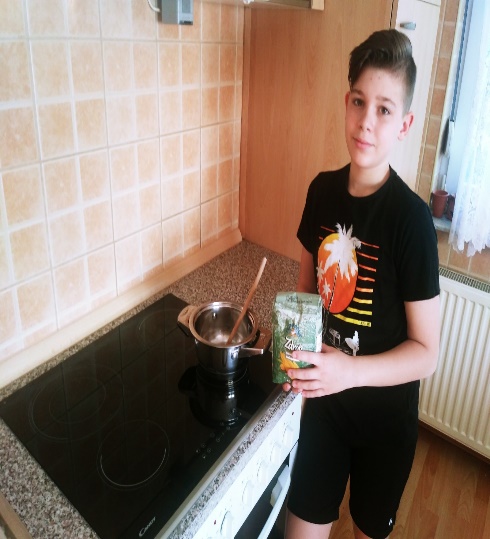 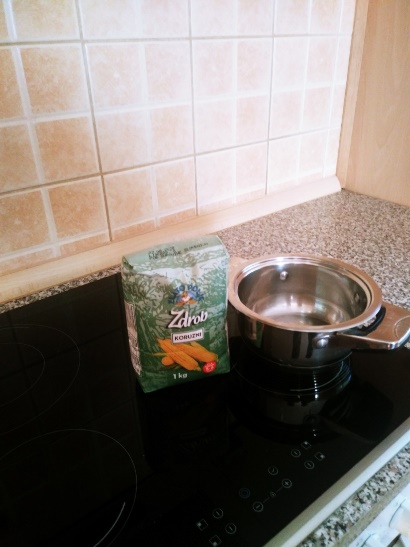 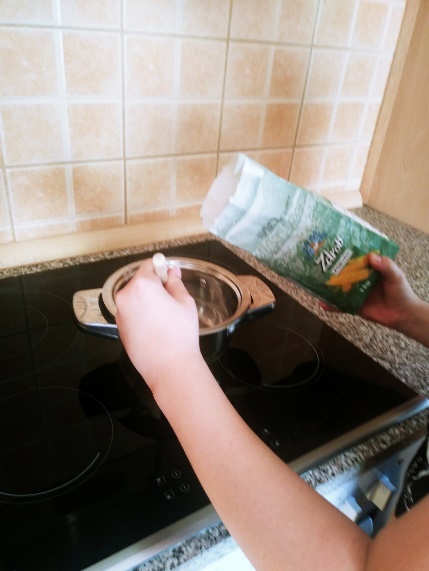 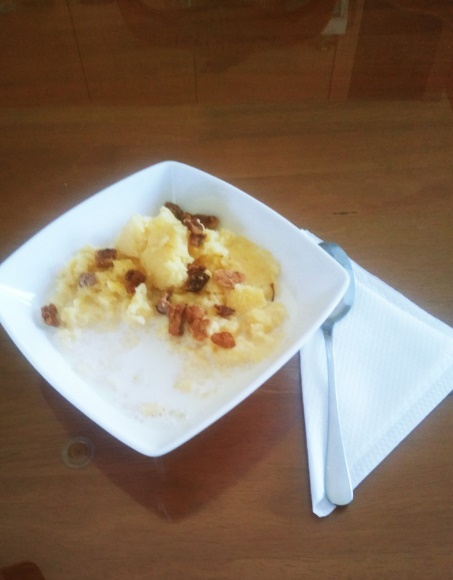 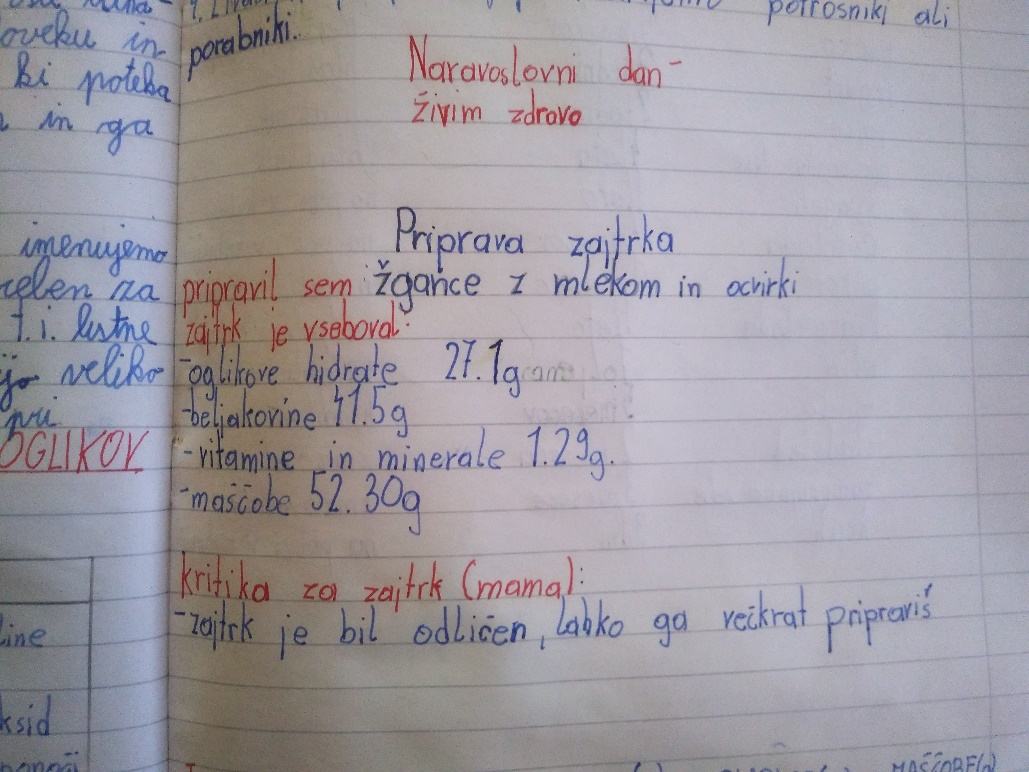 